NHS ((Board name))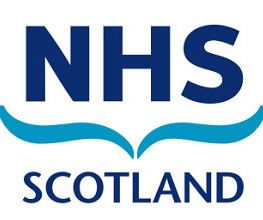 Meeting:	Meeting nameMeeting date:	1 January 2019Title:	Name of reportResponsible Executive/Non-Executive: 	Full name and title of responsible leadReport Author:	Full name and title of report author1	PurposePlease select one item in each section and delete the others.This is presented to the Board for: AwarenessDecisionDiscussionThis report relates to a:Annual Operation PlanEmerging issueGovernment policy/directiveLegal requirementLocal policyNHS Board/Integration Joint Board Strategy or DirectionThis aligns to the following NHSScotland quality ambition(s):SafeEffectivePerson Centred2	Report summary	2.1	SituationProvide a concise statement of the situation. Why is this being brought to the meeting’s attention? What is the strategic context? What is the Board being asked to do? (Cross-reference with Recommendation Section below).2.2	BackgroundProvide pertinent information relating to the situation. Summarise issues of significance, any National / Local objectives involved and relevant legislative / Healthcare Standards.2.3	AssessmentProvide analysis of the situation and considerations. Assess the current position, identifying any organisational risks, stakeholder considerations and evidence base to help inform decision making.2.3.1	Quality/ Patient CareDescribe any positive and negative impact on quality of care (and services).2.3.2	WorkforceDescribe any positive and negative impact on staff including resources, staff health and wellbeing.2.3.3	FinancialDescribe the financial impact (capital, revenue and efficiencies) and how this will be managed. 2.3.4	Risk Assessment/ManagementDescribe relevant risk assessment/mitigations.2.3.5	Equality and Diversity, including health inequalitiesState how this supports the Public Sector Equality Duty, Fairer Scotland Duty, and the Board’s Equalities Outcomes.An impact assessment has been completed and is available at… or
An impact assessment has not been completed because…2.3.6	Other impactsDescribe other relevant impacts.Communication, involvement, engagement and consultationThe Board has carried out its duties to involve and engage external stakeholders where appropriate:State how his has been carried out and note any meetings that have taken place.Stakeholder/Group Name, date written as 1 January 2019Stakeholder/Group Name, date written as 1 January 2019Route to the MeetingThis has been previously considered by the following groups as part of its development. The groups have either supported the content, or their feedback has informed the development of the content presented in this report.Committee/Group/Meeting Name, date written as 1 January 2019Committee/Group/Meeting Name, date written as 1 January 20192.4	RecommendationState the action being requested. Use one of the following directions for the meeting. No other terminology should be used.Awareness – For Members’ information only.Decision – Reaching a conclusion after the consideration of options.Discussion – Examine and consider the implications of a matter.List of appendicesThe following appendices are included with this report:Appendix No, Document titleAppendix No, Document titleAppendix No, Document title